Weekly Calendar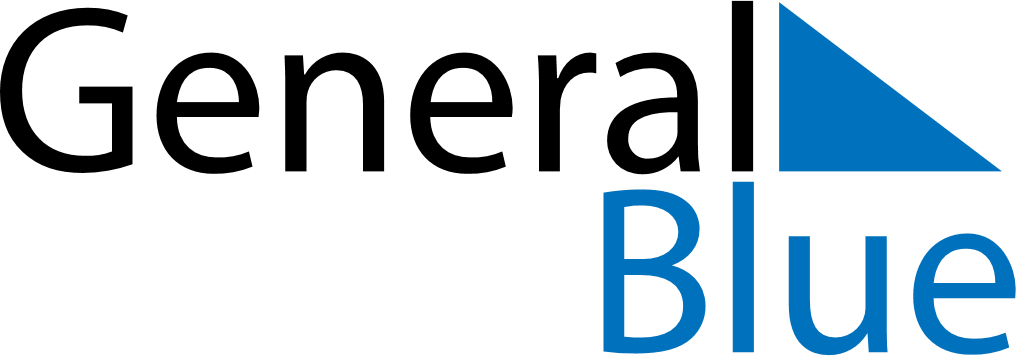 December 4, 2023 - December 10, 2023Weekly CalendarDecember 4, 2023 - December 10, 2023MondayDec 04TuesdayDec 05WednesdayDec 06ThursdayDec 07FridayDec 08SaturdayDec 09SundayDec 10MY NOTES